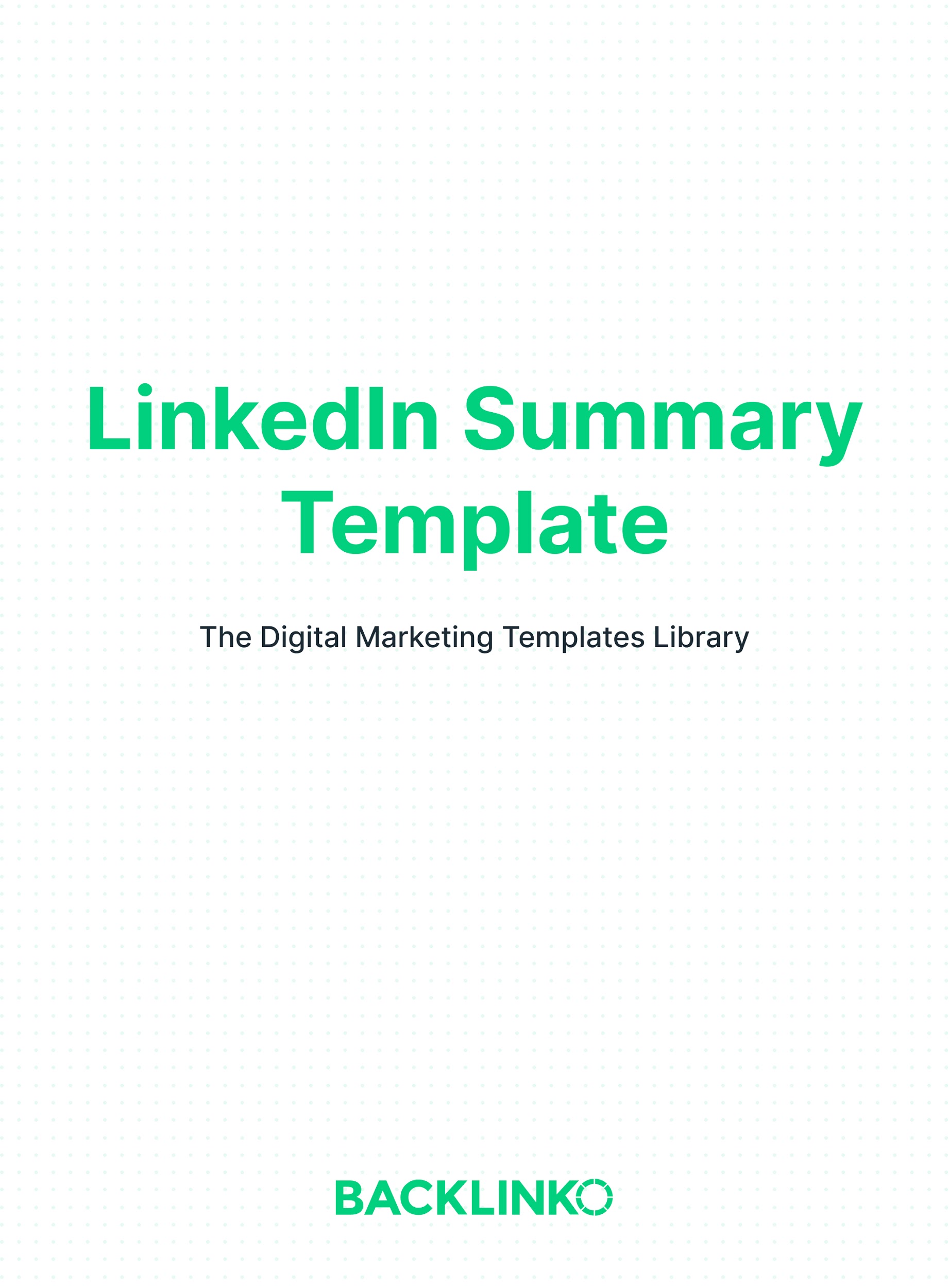 So you just applied for a job. Well, the first thing a hiring manager will do is look at your summary. And even when you’re not actively looking, recruiters will check it out. (Or if you’re the one recruiting, candidates will take a look as well.)It’s a major opportunity to let people know why they should work with you. Think of it this way: your LinkedIn summary is the ultimate cover letter.Without further ado, here’s your LinkedIn summary template.Replace the example text in each section with your own.Part 1: A Catchy LeadOnly the first two lines of your LinkedIn summary are shown by default. The rest is hidden behind a “see more” link. That means those first lines have ONE purpose: Make them click “see more”.Here are a few ways you can do that:Get personal. Even better if you phrase it as a story. For example: I’ve been a marketer since I was 6 years old. The first job I ever had was…Social proof, if a prominent figure or media outlet has talked about you. Or if you’ve worked with large brands.For example: “Ashley is the best financial analyst I’ve ever seen.” - Tim CookImpressive numbers or accomplishments. Specific accomplishments make a strong impact. Especially if they’re backed up by numbers.For example:I’ve closed $18M in ERP software sales since 2017, consistently exceeding my quotas by 40% or more.Part 2: Your MissionNow that they’ve clicked “see more”, it’s time to deliver the goods.Start by telling them what you do and why. For example:____ is my passion. I wake up every morning excited to ______.Why?In my 13 years of designing websites, I’ve found that ______.Then, get a little more specific.For example:My specialties include SaaS UX Design, Motion Design and UX Writing.Part 3: Show Them You’re The BestIn this section, it’s time to show off your past successes. And the value you can provide.Tip: Use bullet points to make this section more skimmable.For example:
My accomplishments include:
Increased division sales by an average of 31% per year over the last 5 years (compared to an industry average of 7%)Included in Forbes 30 under 30 (2018)Won 2020 Brand Impact Award for “Taco Tales” Taco Bell commercialGrammy nominated as drummer for Panic! At The DiscoYou can also include a “What others say” section here if you’d like to call out any quotes or testimonials not included above.Part 4: Call To ActionOptionally, you can finish your profile summary with a call to action. For example:Want to learn more? I’d love to hear from you. Reach out to me here on LinkedIn, or DM me on Twitter: @example.And that concludes this LinkedIn summary template. I hope you found it useful. If so, be sure to check out our Digital Marketing Templates Library with 20+ other marketing templates.Brian DeanFounder, Backlinko.com